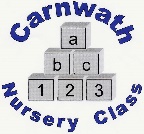 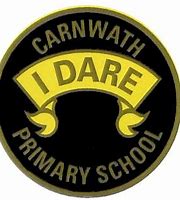   Week Beg: Monday 15st June, 2020SubjectDayTimeWebsiteP.E.Mon-Fri9amJoe WicksP.E.  –Team GBEvery day N/AGreat resources provided by team GB.  Lots of challenges including games to try and mascots to design.www.getset.co.ukEco –  One Planet PicnicWed 17th JuneN/Ahttps://www.keepscotlandbeautiful.org/one-planet-picnic.A One Planet Picnic is a picnic that is good for you and good for the planet. It is a fun way to make your food and drink choices environmentally friendly.  Look at the step by step guide on the site above.Eco – World Largest LessonTues 16th June4pmhttps://worldslargestlesson.globalgoals.org/worlds-largest-lesson-live-follow-up-activities/Mathematics– Carol VodermanN/AN/Awww.themathsfactor.comMusic – Good Morning Mrs JonesNew lessons every weekN/AThese are fab interactive music lessons that you can’t help joining in with.https://www.youtube.com/ channel/UC3ApBh5FKckAVbHAz3TCQOgScience/Eco – Learning through LandscapesNew activities every week.N/ASome super activities every week to keep you busy. www.ltl.org.uk